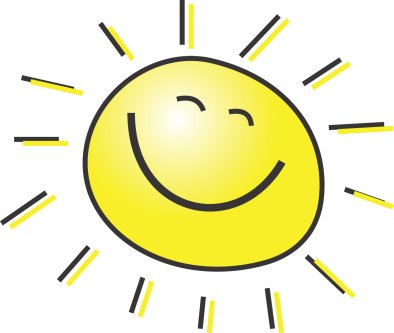 Just to reassure you……beyond high quality feedback and marking……and the fact that there is no prescribed way of teaching……here’s a checklist of all we need to be concerned about with regards to our teaching…Inspectors must consider whether: work is challenging enough for all pupils and meets their individual needs pupils’ responses demonstrate sufficient gains in their knowledge, skills and understanding, including in literacy and mathematics teachers monitor pupils’ progress in lessons and use the information well to adapt their teaching teachers use questioning and discussion to assess the effectiveness of their teaching and promote pupils’ learning pupils understand well how to improve their work. Kindest regards –